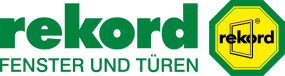 Überschrift:
Werte für GenerationenUnterüberschrift:Anlauf:
Wer sich auf den Internetseiten der rekord-fenster+türen GmbH & Co. KG über deren Produkte informiert, stößt an prominenter Stelle auf die Leitidee des norddeutschen Unternehmens: „Werte für Generationen“.Der in diesem Leitbild formulierte Anspruch an Nachhaltigkeit in  Produktqualität und Service, ist es, den es für Geschäftsführer Jochen Kitzmann tagtäglich unter Beweis zu stellen gilt.Artikeltext:
Rund 250 Menschen arbeiten heute für das 1919 gegründete schleswig-holsteinische Traditionsunternehmen. In der modernen Fertigung produzieren sie Fenster und Haustüren aus Holz und Kunststoff. Das Wort Tradition interpretiert in seinem besten Sinne, nämlich als von Generation zu Generation weiterentwickelte Handwerkskunst. Gepaart mit den modernen Entwicklungs- und Fertigungstechniken von heute sorgt diese Tradition für besondere Möglichkeiten im Fenster- und Türenbau. Zu den Kunden von rekord gehören Tischler, Fachhändler und Bauträger in ganz Deutschland. rekord beliefert zwar auch einige Kunden in den Niederlanden, Großbritannien und Dänemark, aber in Deutschland liegt ganz klar der strategische Schwerpunkt. rekord-Kunden schätzen die persönliche Betreuung durch das große Außen- und Innendienstteam des Herstellers, das z. B. Fachhändler beim Aufmaß unterstützt oder regelmäßige Schulungen für deren Mitarbeiter durchführt. Auch gemeinsame Marketing-Aktionen und Hilfe etwa bei der Ausstellungsgestaltung machen rekord zu einem geschätzten Partner des Bauelementehandels.Innovationskraft und GestaltungsvielfaltAm Unternehmenssitz in Dägeling, rund 50 km nordwestlich von Hamburg, werden circa 55.000 Fenstereinheiten pro Jahr gefertigt. Als besondere Leistungsmerkmale von rekord bezeichnet der Geschäftsführer die hohe Innovationskraft seines Teams und die Gestaltungsvielfalt, die das rekord-Produktsortiment Planern und Bauherren zu bieten hat. Mit Innovationen im Bereich Sicherheit, Wärmedämmung und Design sichert die Marke rekord ihren Vorsprung und setzt immer wieder Branchen-Maßstäbe. Das Zusammenwirken moderner, automatisierter Fertigung mit bewährter Handwerkskunst ermöglicht, Fenster und Haustüren ganz nach den Bedürfnissen des Endkunden zu produzieren. Entsprechend variantenreich sieht es in der Auslieferung aus: Syltfenster in klassischer norddeutscher Optik finden sich dort neben Stilfensterlösungen für Denkmalsanierungen oder modern gestalteten Elementen im Bauhausstil mit Schrägfalzoptik. Anschrift:
rekord-fenster+türen GmbH & Co. KG
Werksausstellung
Itzehoer Straße 10
25578 Dägeling
Tel.: 0 48 21 / 84 00
E-Mail: info@rekord.de
www.rekord.de